LEJO LEJO.340181@2freemail.com -----------------------------------------------------------------------------------------------------------------------------------PRODUCTION MANAGER / Sr. ACCOUNT MANAGER-MARKETING / BRANDING PROFESSIONALSeeking challenging assignments with growth oriented organizations across the Industry.--------------------------------------------------------------------------------------------------------------------------------------------------------------------------------PROFILE & STRENGTHSCompetent and diligent professional offering 7+ years of relevant experience across Production, Marketing, Branding activities, Client Management, Project Management Strategic Planning, Events & Sales.Last worked as Production Manager –The Look Company -Doha ,Qatar.Associated as Account Executive-Retail Experience with Blueapple Mediacom   FZ LLC, DubaiWorked with Desert Dreams LLC., Muscat (Oman) as a Senior Account Manager – Marketing.Recognized as a hands-on, proactive individual who can rapidly identify business, formulate tactical plans, initiate the bid and implement effective business strategies in challenging environments. Excellent Relationship Management skills, with the ability to conceive profitable and efficient solutions utilizing technology and resources. A strong team player, training, guiding and motivating teams of professionals towards maximum productivity with exceptional consensus building, negotiation and interpersonal skills.AREAS OF EXPERTISEBusiness DevelopmentMarketing campaignsDirect Marketing Supplier Negotiation / Vendor ManagementClient Management & Client RetentionEvent ManagementProject ManagementProduction ManagementSales Administration PROFESSIONAL EXPERIENCETHE LOOK COMPANY – Doha, Qatar				      August 2016 – January 2017Production ManagerManage the manufacturing operations of Pre-Press, Printing, Sewing and Finishing    Team.Manage all production staff and oversee the scheduling of production and delivery    of all projects in accordance with order requirementsEnsure quality standards are met and investigate and report on failures.  Design training to address recurring quality issuesFacilitate regular team meetings related to quality, safety and project statusComplete various reports to monitor scrap, production levels, and job costing requirements or other reports as may be required from time to time by the Operations DirectorAnalyze production performance and implement improvements to maximize efficiencies.Ensure no jobs are put into production without proper documentation such as a Quick Books Reference or WO Number or approved Sample RequestLiaise with other departments to assure smooth operations within the manufacturing and warehouse environmentsTroubleshoot equipment failure, as required, implementing and managing a regular maintenance program.Manage and coordinate the repair of equipment as required and notify Operations -Director of any breakdownsEnsure inventories of supplies are maintained at proper levels so production proceeds without interruption.Adhere to new inventory process and ensure all staff are trained and follow the processPurchase Requisitions for raw materials as requiredIdentify training requirements for production staff and coordinate coaching, training and skill learning sessions for all production and warehouse staffManage the production department in consideration of Company policies and procedures, customer requirements and government laws and regulationsResearch innovative solutions, product and new equipment regularly and provide management with recommendation as appropriateDevelop new product and material for recommendationEnsure safety procedures are followed at all timesProjects HandledFINA –Airweave Swimming World Cup BrandingAl Shaqab – Longines Global Champions Tour Show Jumping EventLadies Golf Open - European Tour.Barcelona Vs Al Ahli- Al Gharaffa Stadium brandingSupercoppa Final – AC Milan Vs Juventus – Jassim Bin Hamad Stadium branding and entire event brandingVarious Football Events for Qatar Football AssociationNational Day Street Banner project-More than 4000 Flags produced and installed within a weekANOC(Association of National Olympic Committees) –General Assembly Meeting- Entire event ATP World Tour – Qatar Exxonmobil Mens Open 2017 –Entire EventFIDE World Chess Championship ,Doha-Entire eventAnd Day to day branding requirements for various clients and projects.BLUEAPPLE MEDIACOM FZ LLC-Dubai					  Feb 2016 – June 2016Account Executive – Retail ExperienceDESERT DREAMS LLC.-Oman                                                                                  March 2011 – Feb 2016Sr. Account Manager - MarketingTelecom, Banking, Automobile & Branding partnersInstilling a marketing led ethos (philosophy) throughout the businessResearching and reporting on external opportunitiesUnderstanding current and potential customersCustomer relationship ManagementDeveloping marketing strategy and planManaging agencies, measuring success and also working towards achieving the monthly target.Managing budgets & ensuring timely delivery. Forecast operations expenses for each show and provide options on services.Approving images & developing guidelinesMaking customer focused decisionGuiding the execution of the events, branding or advertising tasksServe as onsite manager during events; handled incidents and activities as they occurred.Handled in-house exhibitor services sales, billing, and order processing.Achieved a prompt record of exceeding target and being number one performer in most of the quarters.SPOC for branding and events execution for telecommunication giants OOREDOO & OMANTEL, Banking domain HSBC, Automobile sector FERRARI & MASERATI and major advertisement agencies like Wunderman, Suza Events, Business international Group(B.I.G.) & United Media services(U.M.S.)DESERT DREAMS LLC.                                                                                          Aug’ 2010 – March 2011 Production  ManagerManaged the complete production of various printable medias.Looked after the timely delivery of the materials.	Purchasing of all the medias needed for printing.Coordinating with the marketing team.Managed the complete work for Asian Beach games 2010 held in Muscat.Managed the complete fabrication work for various signages.Managed the production of the complete vinyl job given to us.Managed installation of the signage’s on various locations.Alfardan showroom (Ferrari) Launch eventManaged the complete production, fabrication and fixing of Stage, platforms, event  branding and showroom branding for Alfardan showroom which are the only dealers for Ferrari Cars across Oman.Ooredoo Launch and RebrandingNawras, a leading Telecommunications provider in Oman was Rebranded to Ooredoo as a part of    their Rebranding campaign in various countries.Managed the complete production, fabrication and fixing of Stage, platforms, event  branding, signages and external branding for Logo Launch event which was held At Hotel Al Bustan Palace.Managed the complete rebranding campaign for Ooredoo all over the Sultanate of Oman.Rebranding of Main Showrooms all across Oman.Rebranding of All the Vehicles.Rebranding of Dealers shop all across OmanRebranding of The Main Headquarters Various events across Oman as a part of their Brand Activation.Vale Pelletizing Company, SoharManaged the complete fabrication and fixing of building Signages and Wayfinding signages.Managed the branding of megacoms and offices.Muscat Festival 2015, 2016Responsible for the complete fabrication and fixing of Exhibition Stalls for Sultanate of Oman Telecom giants Omantel and Ooredoo.Recorded the highest number of sales target for 3 consecutive years.Recognized as one of the best conversion specialist in the organization.COGNIZANT TECHNOLOGY SOLUTIONS LTD.-Mumbai                       Feb’ 2009 – Aug’2010Trainee Junior Data AnalystClient: Novartis Responsible for corresponding with the end user of Novartis products, which included Medical professionals, Patients and Medical representatives.Responsible for providing database based on end user interaction to enhance the quality of the Novartis products.Partnering with the client to facilitate better and correct usage of the product by the end user.Facilitating continuous improvement in the Novartis products by making case studies and market research.Mentoring new team members and assisting the team lead in making MIS and general Job status reports.Career ProgressionJunior Data Analyst                                                                               Sr. Account Manager MarketingCognizant technology Ltd. (Mumbai, India)                                     Desert Dreams LLC. (Muscat, Oman)(Feb’2009 – Aug’2010)                                                                        (Aug’2010 – Feb’2016) 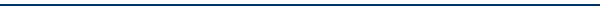 ACADEMIC & PROFESSIONAL CREDENTIALSB.A.M.S. (Bachelor of Ayurvedic Medicine & Surgery)Rajiv Gandhi University of Health Science, BangaloreHigher Secondary Certificate; 2000A.S.C. College of Arts, Science & Commerce, Mumbai UniversitySenior Secondary Certificate; 1998St. Lawrence High School, Mumbai UniversityTechnical ProficienciesExcel, Outlook, PowerPoint and Word, Knowledge of the working of various printing machines.Date of Birth: -2nd July 1982Hobbies & Interests : Travelling, watching  and playing Cricket and Table tennisDriving License- India, Oman, UAE.Linguistic Abilities: English, Hindi, Marathi & Malayalam References: Available on Request